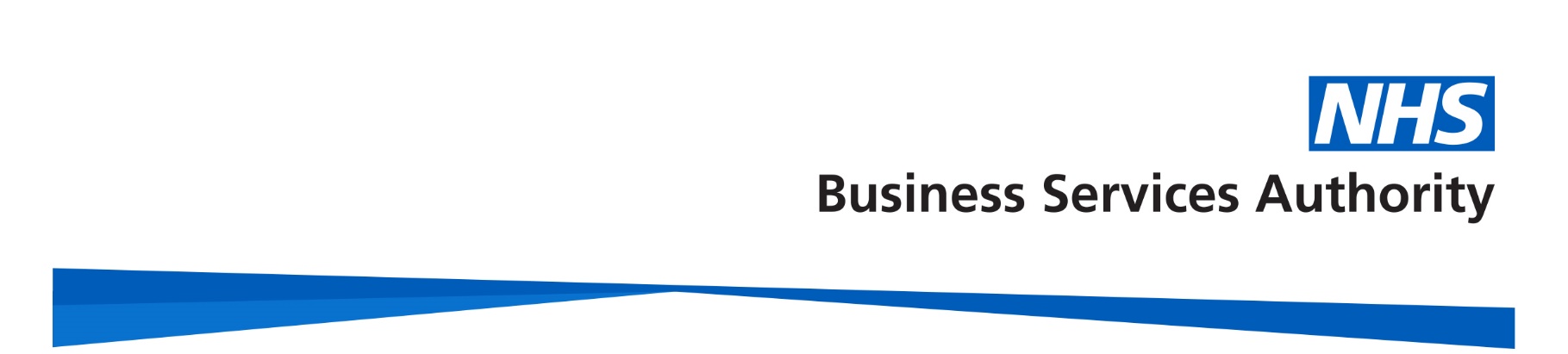 NHS Pension Scheme: Claim for ‘GP Solo’ work from 
01 April 2023 to  31 March 2024.This form must be completed when a GP provider or surgery based salaried GP performs fee based self-employed ad-hoc work, for example out of hours (OOHs), integrated care board (ICB), (previously known as clinical commissioning croup (CCG)), or GP appraisal work. Please read the guidance notes before completing the form.EnglandProviders of OOHs or extended access primary care services in England (including GP Federations) who are NHS Pensions Scheme employing authorities need to submit a monthly solo spreadsheet to PCSE for all GP Pension Scheme members who work for them under a self-employed (or employed) arrangement.The easiest way to submit solo spreadsheets is via PCSE Online. Guidance for providers can be found at https://pcse.england.nhs.uk/organisations/ooh-extended-access-providers/ Providers must make payments to NHS England by BACS. The bank account details can be obtained by calling PCSE on 0333 014 2884.ICBs who have GPs working under a contract for service need to upload a monthly solo spreadsheet to PCSE Online. Guidance for ICBs can be found at https://pcse.england.nhs.uk/services/gp-payments/commissioners/uploading-solo-pension-contributions/. ICBs must make payments direct to NHS Pensions using the RFT1 process.In addition to the completion and submission of the monthly spreadsheet by providers and ICBs, it is still a requirement for GPs to submit an annual GP solo form to declare their annual solo income. In England, the employer (for example, the OOHs provider or ICB) must submit this form online at www.pcse.england.nhs.uk/contact-us WalesIn Wales, the employer must send this form and the correct contributions to the Local Health Board (LHB) each month.England and WalesDo not use the solo process if the service level agreement is with a surgery and the payment is made directly to the surgery (pooled) rather than to an individual GP. The 14.38% employer contribution and administration levy paid by the employer must be included in the payment. The employer contribution rate is 14.3% of pensionable pay plus the scheme administration levy of 0.08%. The total for employers to pay in 2023/24 is therefore 14.38%.  Part 1: To be completed by an authorised signatory (for example, payroll manager) of the employerDeclaration:	I certify that this NHS Pension Scheme employing authority paid the GP the amount shown in Box A. The pensionable pay is as stated in Box C and employee contributions have been deducted at the correct tiered rate taking into account the GP’s global pensionable income.  Part 2: To be completed by the GPI am a qualified GP eligible to join the NHS Pension Scheme and my pensionable pay is as stated above. I have paid employee contributions at the correct tiered rate taking account of all of my GP NHS pensionable income. I understand that if I have not provided my contribution rate the 13.5% rate will be applied. I declare that all the information on this form is correct and that I have not undertaken this work under a commercial arrangement such as trading as a limited company.How we use your informationThe NHS Business Services Authority (NHSBSA) will use the information provided for administering your NHS Pension Scheme membership and processing payment of your NHS pension benefits. We may share your information to administer and pay your NHS pension, enable us to prevent and detect fraud and mistakes, for debt collection purposes, as required by law. For more information about who we share your information with and how long we keep your personal data and your rights, please visit our website at www.nhsbsa.nhs.uk/yourinformation.Member name Member name Member name Member name Member name Member name Member name Member name Member name National Insurance number National Insurance number National Insurance number National Insurance number National Insurance number National Insurance number National Insurance number National Insurance number National Insurance number NHS Pension Scheme membership (SD) number NHS Pension Scheme membership (SD) number NHS Pension Scheme membership (SD) number NHS Pension Scheme membership (SD) number NHS Pension Scheme membership (SD) number NHS Pension Scheme membership (SD) number NHS Pension Scheme membership (SD) number NHS Pension Scheme membership (SD) number NHS Pension Scheme membership (SD) number NHS Pension Scheme membership (SD) number NHS Pension Scheme membership (SD) number NHS Pension Scheme membership (SD) number NHS Pension Scheme membership (SD) number NHS Pension Scheme membership (SD) number NHS Pension Scheme membership (SD) number NHS Pension Scheme membership (SD) number NHS Pension Scheme membership (SD) number NHS Pension Scheme membership (SD) number NHS Pension Scheme membership (SD) number NHS Pension Scheme membership (SD) number EA code:EA code:EA code:EA code:EA code:EA code:EA code:EA code:EA code:Please enter the dates the payment below relates to: Please enter the dates the payment below relates to: Please enter the dates the payment below relates to: Please enter the dates the payment below relates to: Please enter the dates the payment below relates to: Please enter the dates the payment below relates to: Please enter the dates the payment below relates to: Please enter the dates the payment below relates to: Please enter the dates the payment below relates to: Please enter the dates the payment below relates to: Please enter the dates the payment below relates to: Please enter the dates the payment below relates to: Please enter the dates the payment below relates to: Please enter the dates the payment below relates to: Please enter the dates the payment below relates to: Please enter the dates the payment below relates to: Please enter the dates the payment below relates to: Please enter the dates the payment below relates to: Please enter the dates the payment below relates to: Please enter the dates the payment below relates to: Please enter the dates the payment below relates to: Please enter the dates the payment below relates to: Please enter the dates the payment below relates to: Please enter the dates the payment below relates to: Please enter the dates the payment below relates to: Please enter the dates the payment below relates to: Please enter the dates the payment below relates to: Please enter the dates the payment below relates to: Please enter the dates the payment below relates to: Please enter the dates the payment below relates to: Please enter the dates the payment below relates to: Please enter the dates the payment below relates to: Please enter the dates the payment below relates to: Please enter the dates the payment below relates to: Please enter the dates the payment below relates to: From//to///Pay made to the GP, excluding NHS Pension Scheme employer 14.38% contributions Pay made to the GP, excluding NHS Pension Scheme employer 14.38% contributions Pay made to the GP, excluding NHS Pension Scheme employer 14.38% contributions Pay made to the GP, excluding NHS Pension Scheme employer 14.38% contributions Pay made to the GP, excluding NHS Pension Scheme employer 14.38% contributions Pay made to the GP, excluding NHS Pension Scheme employer 14.38% contributions Pay made to the GP, excluding NHS Pension Scheme employer 14.38% contributions Pay made to the GP, excluding NHS Pension Scheme employer 14.38% contributions Pay made to the GP, excluding NHS Pension Scheme employer 14.38% contributions Pay made to the GP, excluding NHS Pension Scheme employer 14.38% contributions Pay made to the GP, excluding NHS Pension Scheme employer 14.38% contributions Pay made to the GP, excluding NHS Pension Scheme employer 14.38% contributions Pay made to the GP, excluding NHS Pension Scheme employer 14.38% contributions Pay made to the GP, excluding NHS Pension Scheme employer 14.38% contributions Pay made to the GP, excluding NHS Pension Scheme employer 14.38% contributions Pay made to the GP, excluding NHS Pension Scheme employer 14.38% contributions Pay made to the GP, excluding NHS Pension Scheme employer 14.38% contributions Pay made to the GP, excluding NHS Pension Scheme employer 14.38% contributions Pay made to the GP, excluding NHS Pension Scheme employer 14.38% contributions Pay made to the GP, excluding NHS Pension Scheme employer 14.38% contributions Pay made to the GP, excluding NHS Pension Scheme employer 14.38% contributions Pay made to the GP, excluding NHS Pension Scheme employer 14.38% contributions Pay made to the GP, excluding NHS Pension Scheme employer 14.38% contributions Pay made to the GP, excluding NHS Pension Scheme employer 14.38% contributions Pay made to the GP, excluding NHS Pension Scheme employer 14.38% contributions Pay made to the GP, excluding NHS Pension Scheme employer 14.38% contributions Pay made to the GP, excluding NHS Pension Scheme employer 14.38% contributions Pay made to the GP, excluding NHS Pension Scheme employer 14.38% contributions Pay made to the GP, excluding NHS Pension Scheme employer 14.38% contributions £     £     £     £     AAAProfessional NHS expenses. Enter NIL if no expenses incurred.Professional NHS expenses. Enter NIL if no expenses incurred.Professional NHS expenses. Enter NIL if no expenses incurred.Professional NHS expenses. Enter NIL if no expenses incurred.Professional NHS expenses. Enter NIL if no expenses incurred.Professional NHS expenses. Enter NIL if no expenses incurred.Professional NHS expenses. Enter NIL if no expenses incurred.Professional NHS expenses. Enter NIL if no expenses incurred.Professional NHS expenses. Enter NIL if no expenses incurred.Professional NHS expenses. Enter NIL if no expenses incurred.Professional NHS expenses. Enter NIL if no expenses incurred.Professional NHS expenses. Enter NIL if no expenses incurred.Professional NHS expenses. Enter NIL if no expenses incurred.Professional NHS expenses. Enter NIL if no expenses incurred.Professional NHS expenses. Enter NIL if no expenses incurred.Professional NHS expenses. Enter NIL if no expenses incurred.Professional NHS expenses. Enter NIL if no expenses incurred.Professional NHS expenses. Enter NIL if no expenses incurred.Professional NHS expenses. Enter NIL if no expenses incurred.Professional NHS expenses. Enter NIL if no expenses incurred.Professional NHS expenses. Enter NIL if no expenses incurred.Professional NHS expenses. Enter NIL if no expenses incurred.Professional NHS expenses. Enter NIL if no expenses incurred.Professional NHS expenses. Enter NIL if no expenses incurred.Professional NHS expenses. Enter NIL if no expenses incurred.Professional NHS expenses. Enter NIL if no expenses incurred.Professional NHS expenses. Enter NIL if no expenses incurred.Professional NHS expenses. Enter NIL if no expenses incurred.Professional NHS expenses. Enter NIL if no expenses incurred.£     £     £     £     BBBGP’s NHS pensionable pay (A - B) GP’s NHS pensionable pay (A - B) GP’s NHS pensionable pay (A - B) GP’s NHS pensionable pay (A - B) GP’s NHS pensionable pay (A - B) GP’s NHS pensionable pay (A - B) GP’s NHS pensionable pay (A - B) GP’s NHS pensionable pay (A - B) GP’s NHS pensionable pay (A - B) GP’s NHS pensionable pay (A - B) GP’s NHS pensionable pay (A - B) GP’s NHS pensionable pay (A - B) GP’s NHS pensionable pay (A - B) GP’s NHS pensionable pay (A - B) GP’s NHS pensionable pay (A - B) GP’s NHS pensionable pay (A - B) GP’s NHS pensionable pay (A - B) GP’s NHS pensionable pay (A - B) GP’s NHS pensionable pay (A - B) GP’s NHS pensionable pay (A - B) GP’s NHS pensionable pay (A - B) GP’s NHS pensionable pay (A - B) GP’s NHS pensionable pay (A - B) GP’s NHS pensionable pay (A - B) GP’s NHS pensionable pay (A - B) GP’s NHS pensionable pay (A - B) GP’s NHS pensionable pay (A - B) GP’s NHS pensionable pay (A - B) GP’s NHS pensionable pay (A - B) £     £     £     £     CCCNHS Pension Scheme tiered employee contribution rate (5.1%, 5.7%, 6.1%, 6.8%, 7.7%, 8.8%, 9.8%, 10%, 11.6%, 12.5%, 13.5%. of Box C) NHS Pension Scheme tiered employee contribution rate (5.1%, 5.7%, 6.1%, 6.8%, 7.7%, 8.8%, 9.8%, 10%, 11.6%, 12.5%, 13.5%. of Box C) NHS Pension Scheme tiered employee contribution rate (5.1%, 5.7%, 6.1%, 6.8%, 7.7%, 8.8%, 9.8%, 10%, 11.6%, 12.5%, 13.5%. of Box C) NHS Pension Scheme tiered employee contribution rate (5.1%, 5.7%, 6.1%, 6.8%, 7.7%, 8.8%, 9.8%, 10%, 11.6%, 12.5%, 13.5%. of Box C) NHS Pension Scheme tiered employee contribution rate (5.1%, 5.7%, 6.1%, 6.8%, 7.7%, 8.8%, 9.8%, 10%, 11.6%, 12.5%, 13.5%. of Box C) NHS Pension Scheme tiered employee contribution rate (5.1%, 5.7%, 6.1%, 6.8%, 7.7%, 8.8%, 9.8%, 10%, 11.6%, 12.5%, 13.5%. of Box C) NHS Pension Scheme tiered employee contribution rate (5.1%, 5.7%, 6.1%, 6.8%, 7.7%, 8.8%, 9.8%, 10%, 11.6%, 12.5%, 13.5%. of Box C) NHS Pension Scheme tiered employee contribution rate (5.1%, 5.7%, 6.1%, 6.8%, 7.7%, 8.8%, 9.8%, 10%, 11.6%, 12.5%, 13.5%. of Box C) NHS Pension Scheme tiered employee contribution rate (5.1%, 5.7%, 6.1%, 6.8%, 7.7%, 8.8%, 9.8%, 10%, 11.6%, 12.5%, 13.5%. of Box C) NHS Pension Scheme tiered employee contribution rate (5.1%, 5.7%, 6.1%, 6.8%, 7.7%, 8.8%, 9.8%, 10%, 11.6%, 12.5%, 13.5%. of Box C) NHS Pension Scheme tiered employee contribution rate (5.1%, 5.7%, 6.1%, 6.8%, 7.7%, 8.8%, 9.8%, 10%, 11.6%, 12.5%, 13.5%. of Box C) NHS Pension Scheme tiered employee contribution rate (5.1%, 5.7%, 6.1%, 6.8%, 7.7%, 8.8%, 9.8%, 10%, 11.6%, 12.5%, 13.5%. of Box C) NHS Pension Scheme tiered employee contribution rate (5.1%, 5.7%, 6.1%, 6.8%, 7.7%, 8.8%, 9.8%, 10%, 11.6%, 12.5%, 13.5%. of Box C) NHS Pension Scheme tiered employee contribution rate (5.1%, 5.7%, 6.1%, 6.8%, 7.7%, 8.8%, 9.8%, 10%, 11.6%, 12.5%, 13.5%. of Box C) NHS Pension Scheme tiered employee contribution rate (5.1%, 5.7%, 6.1%, 6.8%, 7.7%, 8.8%, 9.8%, 10%, 11.6%, 12.5%, 13.5%. of Box C) NHS Pension Scheme tiered employee contribution rate (5.1%, 5.7%, 6.1%, 6.8%, 7.7%, 8.8%, 9.8%, 10%, 11.6%, 12.5%, 13.5%. of Box C) NHS Pension Scheme tiered employee contribution rate (5.1%, 5.7%, 6.1%, 6.8%, 7.7%, 8.8%, 9.8%, 10%, 11.6%, 12.5%, 13.5%. of Box C) NHS Pension Scheme tiered employee contribution rate (5.1%, 5.7%, 6.1%, 6.8%, 7.7%, 8.8%, 9.8%, 10%, 11.6%, 12.5%, 13.5%. of Box C) NHS Pension Scheme tiered employee contribution rate (5.1%, 5.7%, 6.1%, 6.8%, 7.7%, 8.8%, 9.8%, 10%, 11.6%, 12.5%, 13.5%. of Box C) NHS Pension Scheme tiered employee contribution rate (5.1%, 5.7%, 6.1%, 6.8%, 7.7%, 8.8%, 9.8%, 10%, 11.6%, 12.5%, 13.5%. of Box C) NHS Pension Scheme tiered employee contribution rate (5.1%, 5.7%, 6.1%, 6.8%, 7.7%, 8.8%, 9.8%, 10%, 11.6%, 12.5%, 13.5%. of Box C) NHS Pension Scheme tiered employee contribution rate (5.1%, 5.7%, 6.1%, 6.8%, 7.7%, 8.8%, 9.8%, 10%, 11.6%, 12.5%, 13.5%. of Box C) NHS Pension Scheme tiered employee contribution rate (5.1%, 5.7%, 6.1%, 6.8%, 7.7%, 8.8%, 9.8%, 10%, 11.6%, 12.5%, 13.5%. of Box C) NHS Pension Scheme tiered employee contribution rate (5.1%, 5.7%, 6.1%, 6.8%, 7.7%, 8.8%, 9.8%, 10%, 11.6%, 12.5%, 13.5%. of Box C) NHS Pension Scheme tiered employee contribution rate (5.1%, 5.7%, 6.1%, 6.8%, 7.7%, 8.8%, 9.8%, 10%, 11.6%, 12.5%, 13.5%. of Box C) NHS Pension Scheme tiered employee contribution rate (5.1%, 5.7%, 6.1%, 6.8%, 7.7%, 8.8%, 9.8%, 10%, 11.6%, 12.5%, 13.5%. of Box C) NHS Pension Scheme tiered employee contribution rate (5.1%, 5.7%, 6.1%, 6.8%, 7.7%, 8.8%, 9.8%, 10%, 11.6%, 12.5%, 13.5%. of Box C) NHS Pension Scheme tiered employee contribution rate (5.1%, 5.7%, 6.1%, 6.8%, 7.7%, 8.8%, 9.8%, 10%, 11.6%, 12.5%, 13.5%. of Box C) NHS Pension Scheme tiered employee contribution rate (5.1%, 5.7%, 6.1%, 6.8%, 7.7%, 8.8%, 9.8%, 10%, 11.6%, 12.5%, 13.5%. of Box C)            %           %           %           %DDDEmployee contribution amount (C x D)Employee contribution amount (C x D)Employee contribution amount (C x D)Employee contribution amount (C x D)Employee contribution amount (C x D)Employee contribution amount (C x D)Employee contribution amount (C x D)Employee contribution amount (C x D)Employee contribution amount (C x D)Employee contribution amount (C x D)Employee contribution amount (C x D)Employee contribution amount (C x D)Employee contribution amount (C x D)Employee contribution amount (C x D)Employee contribution amount (C x D)Employee contribution amount (C x D)Employee contribution amount (C x D)Employee contribution amount (C x D)Employee contribution amount (C x D)Employee contribution amount (C x D)Employee contribution amount (C x D)Employee contribution amount (C x D)Employee contribution amount (C x D)Employee contribution amount (C x D)Employee contribution amount (C x D)Employee contribution amount (C x D)Employee contribution amount (C x D)Employee contribution amount (C x D)Employee contribution amount (C x D)£     £     £     £     EEEAdditional contributions for added years Additional contributions for added years Additional contributions for added years Additional contributions for added years Additional contributions for added years Additional contributions for added years Additional contributions for added years Additional contributions for added years Additional contributions for added years Additional contributions for added years Additional contributions for added years Additional contributions for added years Additional contributions for added years Additional contributions for added years Additional contributions for added years Additional contributions for added years Additional contributions for added years Additional contributions for added years Additional contributions for added years Additional contributions for added years Additional contributions for added years Additional contributions for added years Additional contributions for added years Additional contributions for added years Additional contributions for added years Additional contributions for added years Additional contributions for added years Additional contributions for added years Additional contributions for added years £     £     £     £     FFFAdditional contributions for additional pensionAdditional contributions for additional pensionAdditional contributions for additional pensionAdditional contributions for additional pensionAdditional contributions for additional pensionAdditional contributions for additional pensionAdditional contributions for additional pensionAdditional contributions for additional pensionAdditional contributions for additional pensionAdditional contributions for additional pensionAdditional contributions for additional pensionAdditional contributions for additional pensionAdditional contributions for additional pensionAdditional contributions for additional pensionAdditional contributions for additional pensionAdditional contributions for additional pensionAdditional contributions for additional pensionAdditional contributions for additional pensionAdditional contributions for additional pensionAdditional contributions for additional pensionAdditional contributions for additional pensionAdditional contributions for additional pensionAdditional contributions for additional pensionAdditional contributions for additional pensionAdditional contributions for additional pensionAdditional contributions for additional pensionAdditional contributions for additional pensionAdditional contributions for additional pensionAdditional contributions for additional pension£     £     £     £     FFFAdditional contributions for NHS money purchase additional voluntary contributions (AVC) schemeAdditional contributions for NHS money purchase additional voluntary contributions (AVC) schemeAdditional contributions for NHS money purchase additional voluntary contributions (AVC) schemeAdditional contributions for NHS money purchase additional voluntary contributions (AVC) schemeAdditional contributions for NHS money purchase additional voluntary contributions (AVC) schemeAdditional contributions for NHS money purchase additional voluntary contributions (AVC) schemeAdditional contributions for NHS money purchase additional voluntary contributions (AVC) schemeAdditional contributions for NHS money purchase additional voluntary contributions (AVC) schemeAdditional contributions for NHS money purchase additional voluntary contributions (AVC) schemeAdditional contributions for NHS money purchase additional voluntary contributions (AVC) schemeAdditional contributions for NHS money purchase additional voluntary contributions (AVC) schemeAdditional contributions for NHS money purchase additional voluntary contributions (AVC) schemeAdditional contributions for NHS money purchase additional voluntary contributions (AVC) schemeAdditional contributions for NHS money purchase additional voluntary contributions (AVC) schemeAdditional contributions for NHS money purchase additional voluntary contributions (AVC) schemeAdditional contributions for NHS money purchase additional voluntary contributions (AVC) schemeAdditional contributions for NHS money purchase additional voluntary contributions (AVC) schemeAdditional contributions for NHS money purchase additional voluntary contributions (AVC) schemeAdditional contributions for NHS money purchase additional voluntary contributions (AVC) schemeAdditional contributions for NHS money purchase additional voluntary contributions (AVC) schemeAdditional contributions for NHS money purchase additional voluntary contributions (AVC) schemeAdditional contributions for NHS money purchase additional voluntary contributions (AVC) schemeAdditional contributions for NHS money purchase additional voluntary contributions (AVC) schemeAdditional contributions for NHS money purchase additional voluntary contributions (AVC) schemeAdditional contributions for NHS money purchase additional voluntary contributions (AVC) schemeAdditional contributions for NHS money purchase additional voluntary contributions (AVC) schemeAdditional contributions for NHS money purchase additional voluntary contributions (AVC) schemeAdditional contributions for NHS money purchase additional voluntary contributions (AVC) schemeAdditional contributions for NHS money purchase additional voluntary contributions (AVC) scheme£     £     £     £     FFFAdditional contributions for early retirement reduction buy out (ERRBO) Additional contributions for early retirement reduction buy out (ERRBO) Additional contributions for early retirement reduction buy out (ERRBO) Additional contributions for early retirement reduction buy out (ERRBO) Additional contributions for early retirement reduction buy out (ERRBO) Additional contributions for early retirement reduction buy out (ERRBO) Additional contributions for early retirement reduction buy out (ERRBO) Additional contributions for early retirement reduction buy out (ERRBO) Additional contributions for early retirement reduction buy out (ERRBO) Additional contributions for early retirement reduction buy out (ERRBO) Additional contributions for early retirement reduction buy out (ERRBO) Additional contributions for early retirement reduction buy out (ERRBO) Additional contributions for early retirement reduction buy out (ERRBO) Additional contributions for early retirement reduction buy out (ERRBO) Additional contributions for early retirement reduction buy out (ERRBO) Additional contributions for early retirement reduction buy out (ERRBO) Additional contributions for early retirement reduction buy out (ERRBO) Additional contributions for early retirement reduction buy out (ERRBO) Additional contributions for early retirement reduction buy out (ERRBO) Additional contributions for early retirement reduction buy out (ERRBO) Additional contributions for early retirement reduction buy out (ERRBO) Additional contributions for early retirement reduction buy out (ERRBO) Additional contributions for early retirement reduction buy out (ERRBO) Additional contributions for early retirement reduction buy out (ERRBO) Additional contributions for early retirement reduction buy out (ERRBO) Additional contributions for early retirement reduction buy out (ERRBO) Additional contributions for early retirement reduction buy out (ERRBO) Additional contributions for early retirement reduction buy out (ERRBO) Additional contributions for early retirement reduction buy out (ERRBO) £     £     £     £     GGGTotal employee contributions (E + F + G) Total employee contributions (E + F + G) Total employee contributions (E + F + G) Total employee contributions (E + F + G) Total employee contributions (E + F + G) Total employee contributions (E + F + G) Total employee contributions (E + F + G) Total employee contributions (E + F + G) Total employee contributions (E + F + G) Total employee contributions (E + F + G) Total employee contributions (E + F + G) Total employee contributions (E + F + G) Total employee contributions (E + F + G) Total employee contributions (E + F + G) Total employee contributions (E + F + G) Total employee contributions (E + F + G) Total employee contributions (E + F + G) Total employee contributions (E + F + G) Total employee contributions (E + F + G) Total employee contributions (E + F + G) Total employee contributions (E + F + G) Total employee contributions (E + F + G) Total employee contributions (E + F + G) Total employee contributions (E + F + G) Total employee contributions (E + F + G) Total employee contributions (E + F + G) Total employee contributions (E + F + G) Total employee contributions (E + F + G) Total employee contributions (E + F + G) £     £     £     £     HHHTotal paid to member after deducting all employee contributions (C - H)Total paid to member after deducting all employee contributions (C - H)Total paid to member after deducting all employee contributions (C - H)Total paid to member after deducting all employee contributions (C - H)Total paid to member after deducting all employee contributions (C - H)Total paid to member after deducting all employee contributions (C - H)Total paid to member after deducting all employee contributions (C - H)Total paid to member after deducting all employee contributions (C - H)Total paid to member after deducting all employee contributions (C - H)Total paid to member after deducting all employee contributions (C - H)Total paid to member after deducting all employee contributions (C - H)Total paid to member after deducting all employee contributions (C - H)Total paid to member after deducting all employee contributions (C - H)Total paid to member after deducting all employee contributions (C - H)Total paid to member after deducting all employee contributions (C - H)Total paid to member after deducting all employee contributions (C - H)Total paid to member after deducting all employee contributions (C - H)Total paid to member after deducting all employee contributions (C - H)Total paid to member after deducting all employee contributions (C - H)Total paid to member after deducting all employee contributions (C - H)Total paid to member after deducting all employee contributions (C - H)Total paid to member after deducting all employee contributions (C - H)Total paid to member after deducting all employee contributions (C - H)Total paid to member after deducting all employee contributions (C - H)Total paid to member after deducting all employee contributions (C - H)Total paid to member after deducting all employee contributions (C - H)Total paid to member after deducting all employee contributions (C - H)Total paid to member after deducting all employee contributions (C - H)Total paid to member after deducting all employee contributions (C - H)£     £     £     £     IIINHS Pension Scheme employer contributions plus administration levy (14.38% of Box C)NHS Pension Scheme employer contributions plus administration levy (14.38% of Box C)NHS Pension Scheme employer contributions plus administration levy (14.38% of Box C)NHS Pension Scheme employer contributions plus administration levy (14.38% of Box C)NHS Pension Scheme employer contributions plus administration levy (14.38% of Box C)NHS Pension Scheme employer contributions plus administration levy (14.38% of Box C)NHS Pension Scheme employer contributions plus administration levy (14.38% of Box C)NHS Pension Scheme employer contributions plus administration levy (14.38% of Box C)NHS Pension Scheme employer contributions plus administration levy (14.38% of Box C)NHS Pension Scheme employer contributions plus administration levy (14.38% of Box C)NHS Pension Scheme employer contributions plus administration levy (14.38% of Box C)NHS Pension Scheme employer contributions plus administration levy (14.38% of Box C)NHS Pension Scheme employer contributions plus administration levy (14.38% of Box C)NHS Pension Scheme employer contributions plus administration levy (14.38% of Box C)NHS Pension Scheme employer contributions plus administration levy (14.38% of Box C)NHS Pension Scheme employer contributions plus administration levy (14.38% of Box C)NHS Pension Scheme employer contributions plus administration levy (14.38% of Box C)NHS Pension Scheme employer contributions plus administration levy (14.38% of Box C)NHS Pension Scheme employer contributions plus administration levy (14.38% of Box C)NHS Pension Scheme employer contributions plus administration levy (14.38% of Box C)NHS Pension Scheme employer contributions plus administration levy (14.38% of Box C)NHS Pension Scheme employer contributions plus administration levy (14.38% of Box C)NHS Pension Scheme employer contributions plus administration levy (14.38% of Box C)NHS Pension Scheme employer contributions plus administration levy (14.38% of Box C)NHS Pension Scheme employer contributions plus administration levy (14.38% of Box C)NHS Pension Scheme employer contributions plus administration levy (14.38% of Box C)NHS Pension Scheme employer contributions plus administration levy (14.38% of Box C)NHS Pension Scheme employer contributions plus administration levy (14.38% of Box C)NHS Pension Scheme employer contributions plus administration levy (14.38% of Box C)£     £     £     £     JJJTotal NHS Pension Scheme contributions (H + J) Total NHS Pension Scheme contributions (H + J) Total NHS Pension Scheme contributions (H + J) Total NHS Pension Scheme contributions (H + J) Total NHS Pension Scheme contributions (H + J) Total NHS Pension Scheme contributions (H + J) Total NHS Pension Scheme contributions (H + J) Total NHS Pension Scheme contributions (H + J) Total NHS Pension Scheme contributions (H + J) Total NHS Pension Scheme contributions (H + J) Total NHS Pension Scheme contributions (H + J) Total NHS Pension Scheme contributions (H + J) Total NHS Pension Scheme contributions (H + J) Total NHS Pension Scheme contributions (H + J) Total NHS Pension Scheme contributions (H + J) Total NHS Pension Scheme contributions (H + J) Total NHS Pension Scheme contributions (H + J) Total NHS Pension Scheme contributions (H + J) Total NHS Pension Scheme contributions (H + J) Total NHS Pension Scheme contributions (H + J) Total NHS Pension Scheme contributions (H + J) Total NHS Pension Scheme contributions (H + J) Total NHS Pension Scheme contributions (H + J) Total NHS Pension Scheme contributions (H + J) Total NHS Pension Scheme contributions (H + J) Total NHS Pension Scheme contributions (H + J) Total NHS Pension Scheme contributions (H + J) Total NHS Pension Scheme contributions (H + J) Total NHS Pension Scheme contributions (H + J) £     £     £     £     KKKI have paid the amount shown in Box K to NHS England or NHS Pensions or the LHB by electronic transfer or by other means. Please read the guidance notes before making the payment.Signature / Name:Name of NHS Pension Scheme employing authority (in BLOCK CAPITALS)Date://NameSignature Date //